*11UY0010-3 ÇELİK KAYNAKÇISI SEVİYE 3 YETERLİLİĞİ BAŞVURU EK  Almak istediğiniz birimlerin üzerine (X) şeklinde işaretleme yapınız. BAŞVURU SAHİBİ BİLGİLERİ BAŞVURU SAHİBİ BİLGİLERİ BAŞVURU SAHİBİ BİLGİLERİ BAŞVURU SAHİBİ BİLGİLERİ BAŞVURU SAHİBİ BİLGİLERİ BAŞVURU SAHİBİ BİLGİLERİAdı Soyadı:Sınav Numarası:Uyruğu:Doğum Tarihi:T.C. Kimlik No:Cinsiyet:İrtibat Adres:Cep Telefonu:E-Posta Adresi:Kan gurubu:Tahsil Durumu:Ev/İş Telefonu:ESBEM Sınav merkezinden eğitim aldınız mı?            ESBEM Sınav merkezinden eğitim aldınız mı?            ESBEM Sınav merkezinden eğitim aldınız mı?            ESBEM Sınav merkezinden eğitim aldınız mı?            :Eğitim aldıysanız, eğitim veren öğretmenin isim ve soyadını yazınızEğitim aldıysanız, eğitim veren öğretmenin isim ve soyadını yazınızEğitim aldıysanız, eğitim veren öğretmenin isim ve soyadını yazınızEğitim aldıysanız, eğitim veren öğretmenin isim ve soyadını yazınız:Sınav ve Belge ücretinin İşsizlik Sigortası Fonundan Karşılanması desteğinden yararlanmak istiyor musunuz?  (Bireysel başvurularda başvuru sahibine ait IBAN no)Sınav ve Belge ücretinin İşsizlik Sigortası Fonundan Karşılanması desteğinden yararlanmak istiyor musunuz?  (Bireysel başvurularda başvuru sahibine ait IBAN no)Sınav ve Belge ücretinin İşsizlik Sigortası Fonundan Karşılanması desteğinden yararlanmak istiyor musunuz?  (Bireysel başvurularda başvuru sahibine ait IBAN no)Sınav ve Belge ücretinin İşsizlik Sigortası Fonundan Karşılanması desteğinden yararlanmak istiyor musunuz?  (Bireysel başvurularda başvuru sahibine ait IBAN no):IBAN:Sınavlarda sınav yapıcılarımızın desteğine ihtiyaç duymanıza neden olabilecek herhangi bir özel durumunuz ve/veya fiziksel engeliniz var mı? Varsa lütfen açıklayınız:Sınavlarda sınav yapıcılarımızın desteğine ihtiyaç duymanıza neden olabilecek herhangi bir özel durumunuz ve/veya fiziksel engeliniz var mı? Varsa lütfen açıklayınız:Sınavlarda sınav yapıcılarımızın desteğine ihtiyaç duymanıza neden olabilecek herhangi bir özel durumunuz ve/veya fiziksel engeliniz var mı? Varsa lütfen açıklayınız:Sınavlarda sınav yapıcılarımızın desteğine ihtiyaç duymanıza neden olabilecek herhangi bir özel durumunuz ve/veya fiziksel engeliniz var mı? Varsa lütfen açıklayınız:Sınavlarda sınav yapıcılarımızın desteğine ihtiyaç duymanıza neden olabilecek herhangi bir özel durumunuz ve/veya fiziksel engeliniz var mı? Varsa lütfen açıklayınız:Sınavlarda sınav yapıcılarımızın desteğine ihtiyaç duymanıza neden olabilecek herhangi bir özel durumunuz ve/veya fiziksel engeliniz var mı? Varsa lütfen açıklayınız:İŞ BİLGİLERİİŞ BİLGİLERİİŞ BİLGİLERİİŞ BİLGİLERİİŞ BİLGİLERİİŞ BİLGİLERİÇalışma Durumu:İşe Başlama Tarihi:İşyeri Adı:Görevi:İşyeri Adresi:11UY0010-3 ÇELİK KAYNAKÇISI SEVİYE 3 için belge geçerlilik süresi tercihinizi yapınız. 2 YIL  3 YIL11UY0010-3Çelik Kaynakçısı Seviye 3 : Rev. 04A1 Kaynak İşlemlerinde İş Sağlığı ve Güvenliği11UY0010-3Çelik Kaynakçısı Seviye 3 : Rev. 04B1 Elektrotla Ark Kaynağı (111)11UY0010-3Çelik Kaynakçısı Seviye 3 : Rev. 04B5 Metal-Ark Asal Gaz Kaynağı (MIG Kaynağı) (13111UY0010-3Çelik Kaynakçısı Seviye 3 : Rev. 04B6 Metal-Ark Aktif Gaz Kaynağı (MAG Kaynağı) (135)11UY0010-3Çelik Kaynakçısı Seviye 3 : Rev. 04B7 Aktif Koruyucu Gazla Özlü Tel Metal-Ark Kaynağı (136)11UY0010-3Çelik Kaynakçısı Seviye 3 : Rev. 04B9 Tungsten Asal Gaz Ark Kaynağı (TIG Kaynağı) (141)11UY0010-3Çelik Kaynakçısı Seviye 3 : Rev. 04B14 Oksi-Asetilen Kaynağı (311) *BİRLEŞİM DETAYLARI İLE İLGİLİ BİLGİ VERİLMEMESİ DURUMUNDA ESBEM TARAFINDANVERİLECEK pWPS/WPS ÜZERİNDEN SINAV GERÇEKLEŞTİRİLİR.*BİRLEŞİM DETAYLARI İLE İLGİLİ BİLGİ VERİLMEMESİ DURUMUNDA ESBEM TARAFINDANVERİLECEK pWPS/WPS ÜZERİNDEN SINAV GERÇEKLEŞTİRİLİR.*BİRLEŞİM DETAYLARI İLE İLGİLİ BİLGİ VERİLMEMESİ DURUMUNDA ESBEM TARAFINDANVERİLECEK pWPS/WPS ÜZERİNDEN SINAV GERÇEKLEŞTİRİLİR.TALEP EDİLEN KAYNAK POZİSYONU TALEP EDİLEN KAYNAK POZİSYONU TALEP EDİLEN KAYNAK POZİSYONU TALEP EDİLEN KAYNAK POZİSYONU TALEP EDİLEN KAYNAK POZİSYONU TALEP EDİLEN KAYNAK POZİSYONU TALEP EDİLEN KAYNAK POZİSYONU 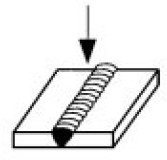 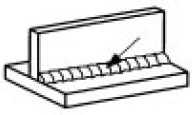 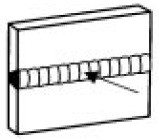 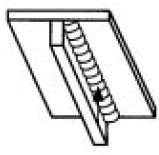 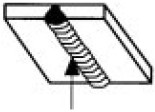 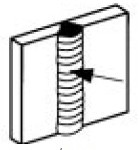 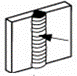 PA             PBPCPDPEPFPGBİRLEŞİM DETAYLARIBİRLEŞİM DETAYLARI   Birleştirme türü:BW                                                              FW       Kaynak dikişi detayları :Tek paso       Çoklu paso         Tek taraftan altlıksız  Mamül Tipi :Plaka                                                        Boru      Malzeme Kalınlığı :   5.00 mm Sarf Malzeme :S355BAŞVURU SAHİBİNİN ONAYIBu formda yer alan kimlik bilgilerimin ve belge türü, belge numarası, belgenin geçerlilik tarihi askıya alınma/iptal edilme karar ve tarihi elektronik ortamda saklanmasını, duyurulmasını, bu bilgilerin belgelendirme için kullanıma açık olduğunu ve mevzuat gereği yetkili kuruluşlar ile paylaşılmasını kabul ederim. İlk girdiği sınavda başarısız olan adayların başarısız olduğu yeterlilik birimleri ve sınav türleri için ilave sınav ücreti alınmadan ilk sınav tarihinden itibaren bir yıl içerisinde adaylara en az bir kez daha sınav imkânının sağlanması gerekir.” maddesi esas alınmış olup toplamda en fazla 2 sınav yapılacağı ancak kişi veya kuruluşlar talepleri doğrultusunda 3.sınav haklarını kullanmak isterler ise aday başına 1,000 TL + KDV (1180,00 TL) ücret talep edilir.Tarafımca verilen bilgilerin doğru olduğunu, sınav merkezi web sayfasında yayımlanan sınav programları ve personel belgelendirme sözleşmesinde belirtilen belgelendirme süreci, hak ve yükümlülükleri okuyup anladığımı, bu hükümlere uygun davranacağımı kabul ve taahhüt ederim.Tarih : …...../......../20…...Adayın Adı Soyadı ve İmzası :BAŞVURUNUN GÖZDEN GEÇİRİLMESİ VE ONAYLANMASI (Bu alan Sınav Merkezi tarafından doldurulacaktır.)BAŞVURUNUN GÖZDEN GEÇİRİLMESİ VE ONAYLANMASI (Bu alan Sınav Merkezi tarafından doldurulacaktır.)BAŞVURUNUN GÖZDEN GEÇİRİLMESİ VE ONAYLANMASI (Bu alan Sınav Merkezi tarafından doldurulacaktır.)BAŞVURUNUN GÖZDEN GEÇİRİLMESİ VE ONAYLANMASI (Bu alan Sınav Merkezi tarafından doldurulacaktır.)BAŞVURUNUN GÖZDEN GEÇİRİLMESİ VE ONAYLANMASI (Bu alan Sınav Merkezi tarafından doldurulacaktır.)BAŞVURUNUN GÖZDEN GEÇİRİLMESİ VE ONAYLANMASI (Bu alan Sınav Merkezi tarafından doldurulacaktır.)EvetHayırSınav merkezi, talep edilen belgeyi verebilir mi?Sınav merkezi, talep edilen belgeyi verebilir mi?Sınav merkezi, talep edilen belgeyi verebilir mi?Sınav merkezi, talep edilen belgeyi verebilir mi?Sınav merkezi, talep edilen belgeyi verebilir mi?Sınav merkezi, talep edilen belgeyi verebilir mi?Başvuru sahibinin makul sınırlar içinde özel ihtiyaçlarını karşılayabilir mi?Başvuru sahibinin makul sınırlar içinde özel ihtiyaçlarını karşılayabilir mi?Başvuru sahibinin makul sınırlar içinde özel ihtiyaçlarını karşılayabilir mi?Başvuru sahibinin makul sınırlar içinde özel ihtiyaçlarını karşılayabilir mi?Başvuru sahibinin makul sınırlar içinde özel ihtiyaçlarını karşılayabilir mi?Başvuru sahibinin makul sınırlar içinde özel ihtiyaçlarını karşılayabilir mi?Başvuru sahibi programın belirlediği deneyim ve eğitime sahip mi?Başvuru sahibi programın belirlediği deneyim ve eğitime sahip mi?Başvuru sahibi programın belirlediği deneyim ve eğitime sahip mi?Başvuru sahibi programın belirlediği deneyim ve eğitime sahip mi?Başvuru sahibi programın belirlediği deneyim ve eğitime sahip mi?Başvuru sahibi programın belirlediği deneyim ve eğitime sahip mi?Belgelendirme için gerekli evraklar eksiksiz tamam mı? Kimlik Fotokopisi Deneyim veya eğitim aldığına dair kanıtlayan belge (gerekiyorsa) Sınav ücretinin yatırıldığına dair banka dekontu veya slipIslak imzalı başvuru formu (Bu form)Belgelendirme için gerekli evraklar eksiksiz tamam mı? Kimlik Fotokopisi Deneyim veya eğitim aldığına dair kanıtlayan belge (gerekiyorsa) Sınav ücretinin yatırıldığına dair banka dekontu veya slipIslak imzalı başvuru formu (Bu form)Belgelendirme için gerekli evraklar eksiksiz tamam mı? Kimlik Fotokopisi Deneyim veya eğitim aldığına dair kanıtlayan belge (gerekiyorsa) Sınav ücretinin yatırıldığına dair banka dekontu veya slipIslak imzalı başvuru formu (Bu form)Belgelendirme için gerekli evraklar eksiksiz tamam mı? Kimlik Fotokopisi Deneyim veya eğitim aldığına dair kanıtlayan belge (gerekiyorsa) Sınav ücretinin yatırıldığına dair banka dekontu veya slipIslak imzalı başvuru formu (Bu form)Belgelendirme için gerekli evraklar eksiksiz tamam mı? Kimlik Fotokopisi Deneyim veya eğitim aldığına dair kanıtlayan belge (gerekiyorsa) Sınav ücretinin yatırıldığına dair banka dekontu veya slipIslak imzalı başvuru formu (Bu form)Belgelendirme için gerekli evraklar eksiksiz tamam mı? Kimlik Fotokopisi Deneyim veya eğitim aldığına dair kanıtlayan belge (gerekiyorsa) Sınav ücretinin yatırıldığına dair banka dekontu veya slipIslak imzalı başvuru formu (Bu form)Adayın başvurusu uygun mu?Adayın başvurusu uygun mu?Adayın başvurusu uygun mu?Adayın başvurusu uygun mu?Adayın başvurusu uygun mu?Adayın başvurusu uygun mu?BAŞVURUYU ALANBAŞVURUYU ALANBAŞVURUYU ALANBAŞVURUYU ONAYLAYANBAŞVURUYU ONAYLAYANBAŞVURUYU ONAYLAYANBAŞVURUYU ONAYLAYANBAŞVURUYU ONAYLAYANAdı Soyadı:Adı Soyadı:         AYTEKİN SAYAL          AYTEKİN SAYAL          AYTEKİN SAYAL Tarih:Tarih:İmza:İmza:SINAV ÜCRETİNİN YATIRILABİLECEĞİ BANKA BİLGİLERİSINAV ÜCRETİNİN YATIRILABİLECEĞİ BANKA BİLGİLERİSINAV ÜCRETİNİN YATIRILABİLECEĞİ BANKA BİLGİLERİSINAV ÜCRETİNİN YATIRILABİLECEĞİ BANKA BİLGİLERİSINAV ÜCRETİNİN YATIRILABİLECEĞİ BANKA BİLGİLERİBanka AdıŞube KoduŞube AdıHesap NoIBANHALKBANKEOSBTR43 0001 2001 5980 0010 1006 75 